
Name: Philippus Petrus Blum
Gender: Male
Birth Date: 11 Feb 1789
Birth Place: Daimbach
Baptism Date: 12 Feb 1789
Baptism Place: Kriegsfeld, Pfalz, Bayern
Father: Francisci Blum
Mother: Maria Baum

Parents, Francis Blum & Anna Marie Baum
Spouse, Marie Eve Erhard
------------
1860 BRIDGEWATER, WASHTENAW, MI
Jacob Blum 37
Waldburga Blum 27
George Blum 5
Frances Blum 3
Phillip P Blum72
Eva Blum 66
George Kramp 16

1870 BRIDGEWATER, WASHTENAW, MI
Jacob Blum 47
Waldburger Blum 37
George W Blum 15
Francis Blum 12
Ja…Read MoreFamily MembersSpouse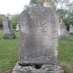 Marie Eve Ehrhard Blum*1793–1878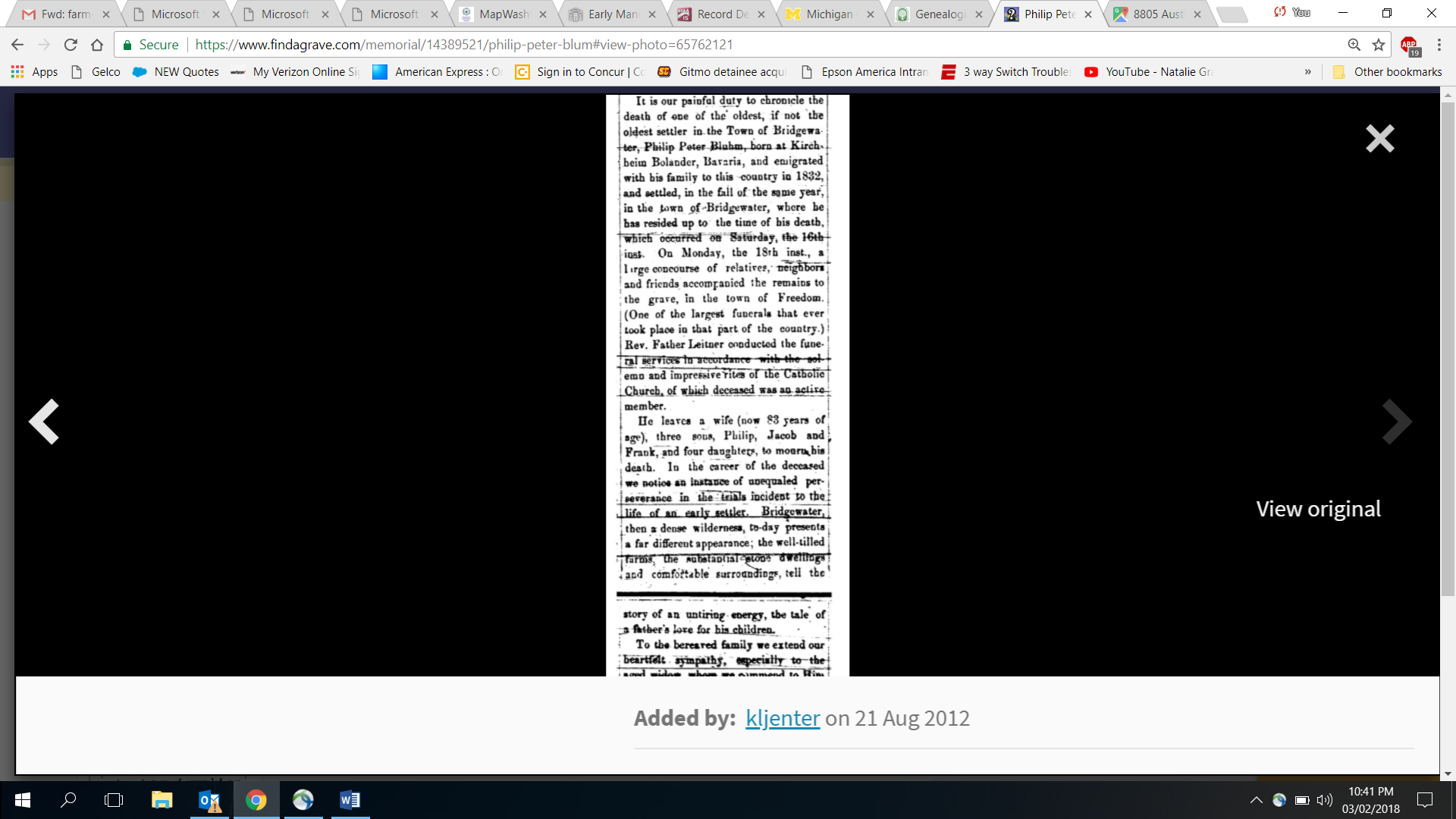 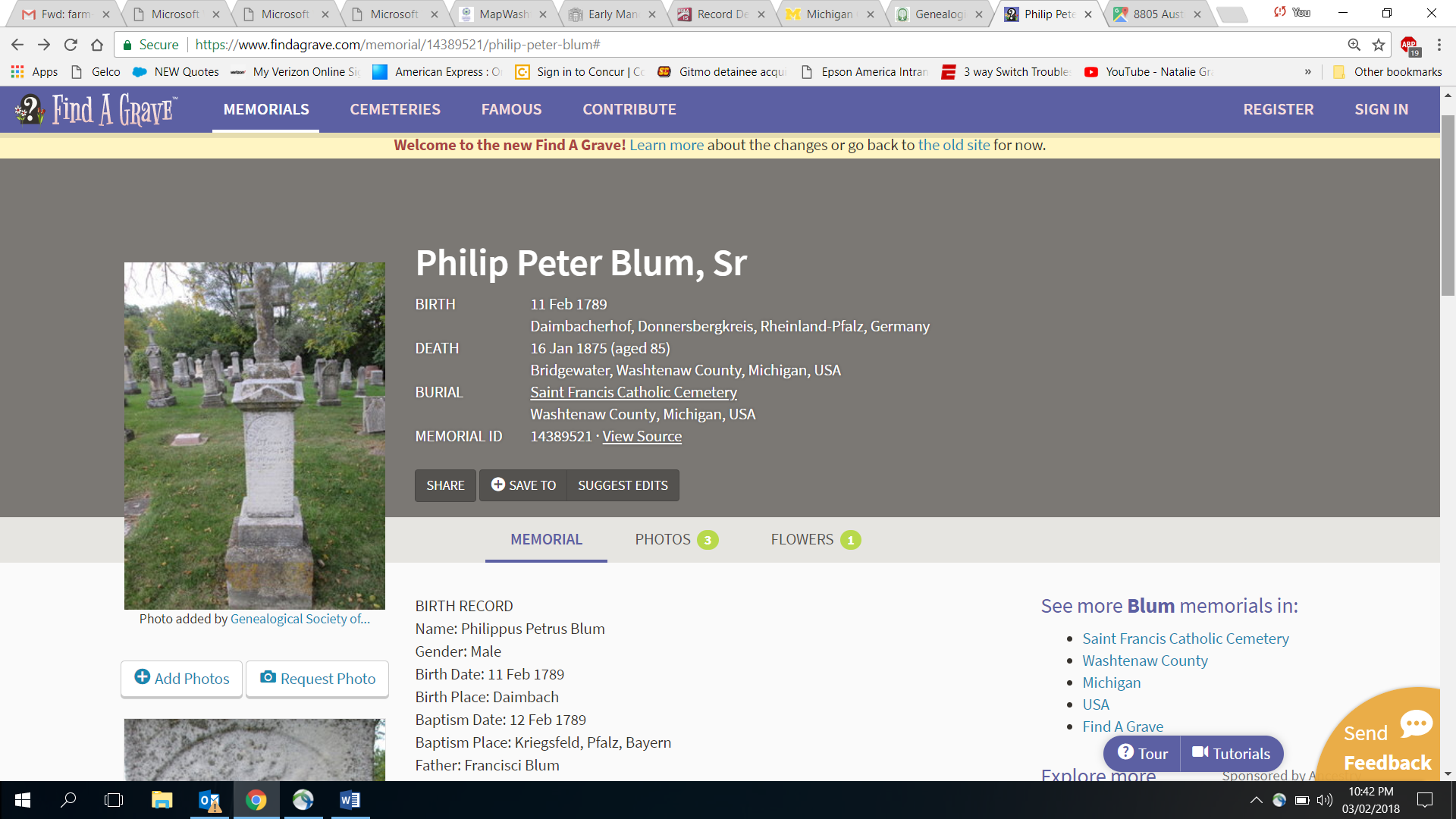 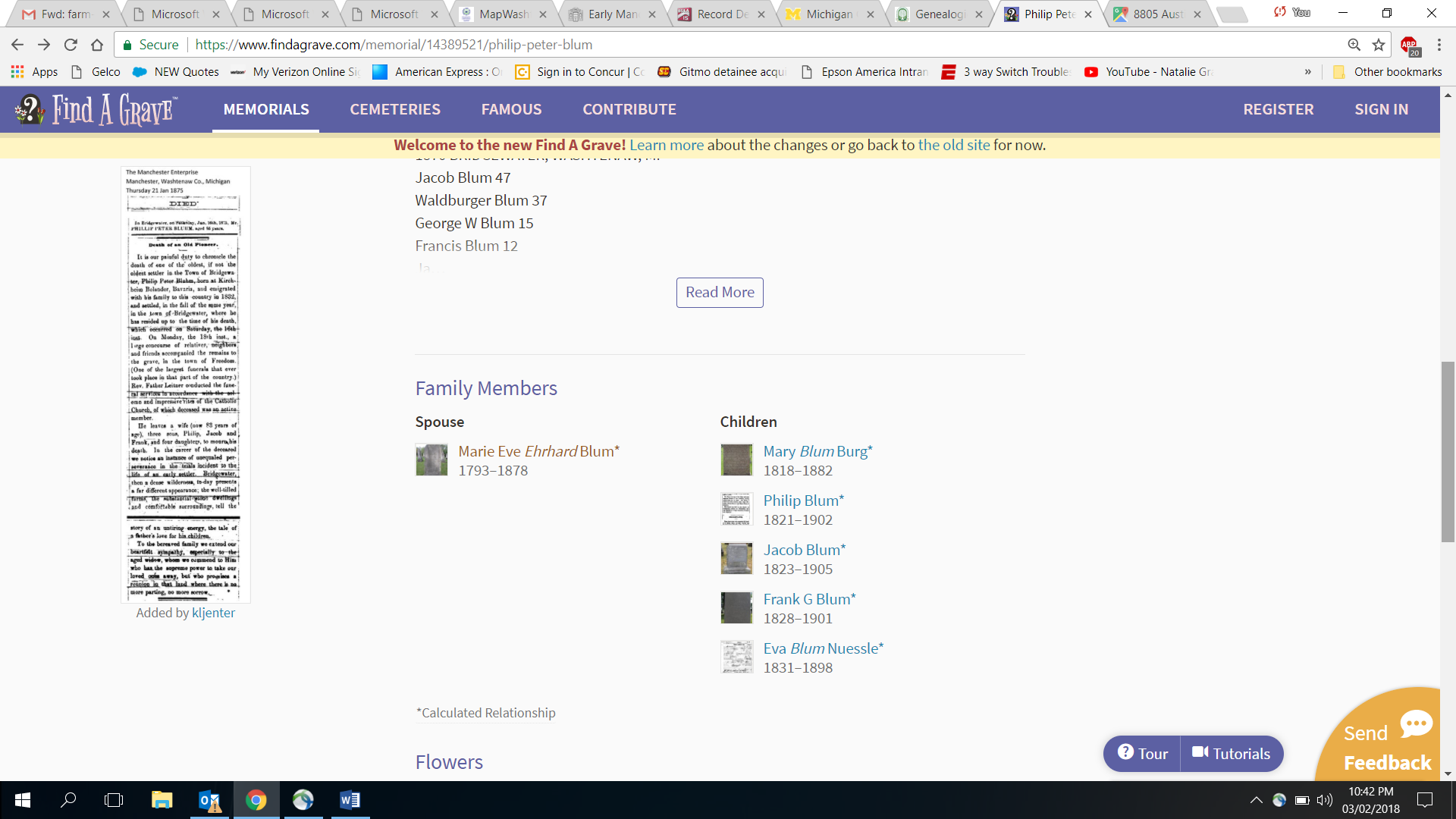 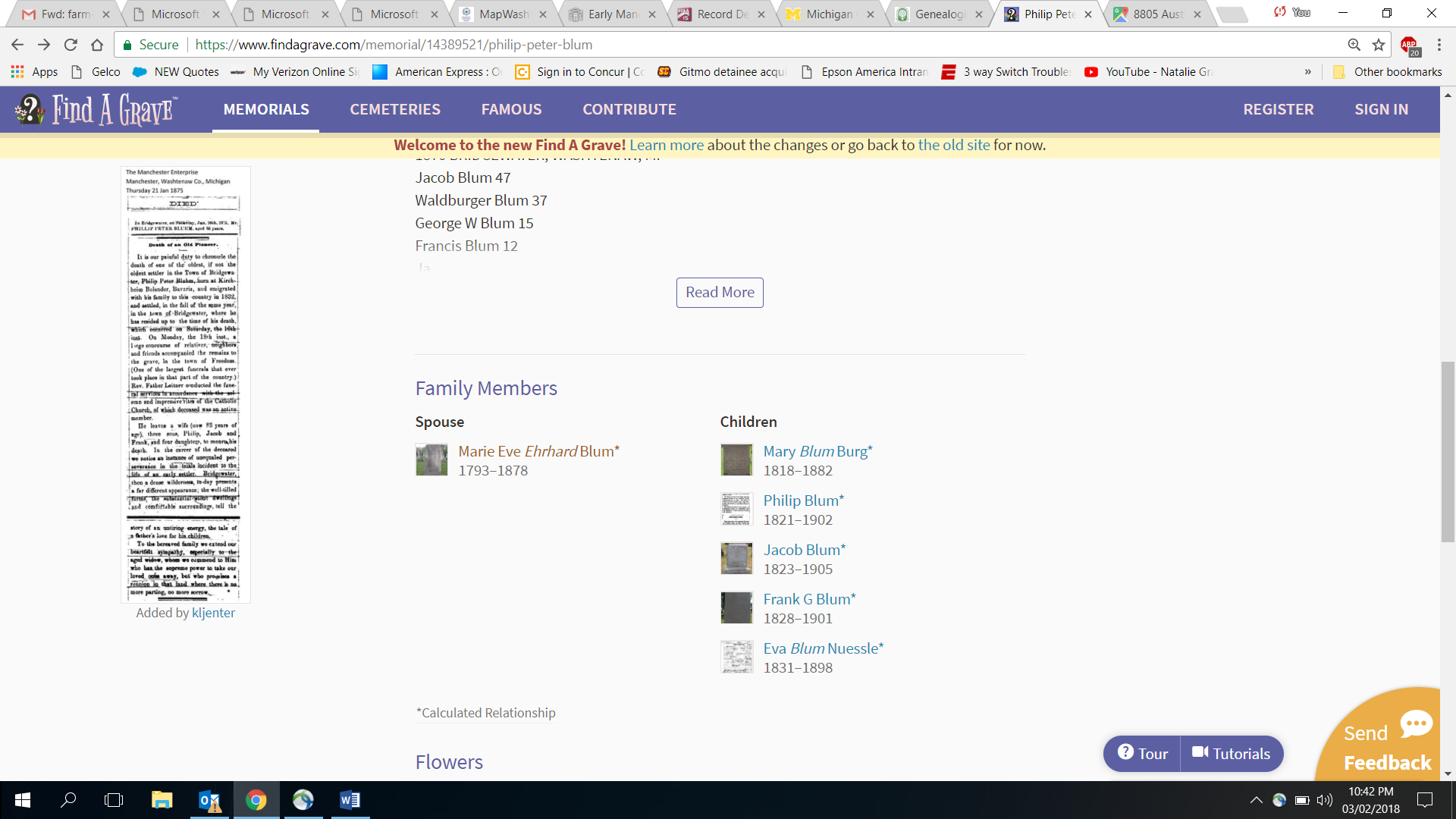 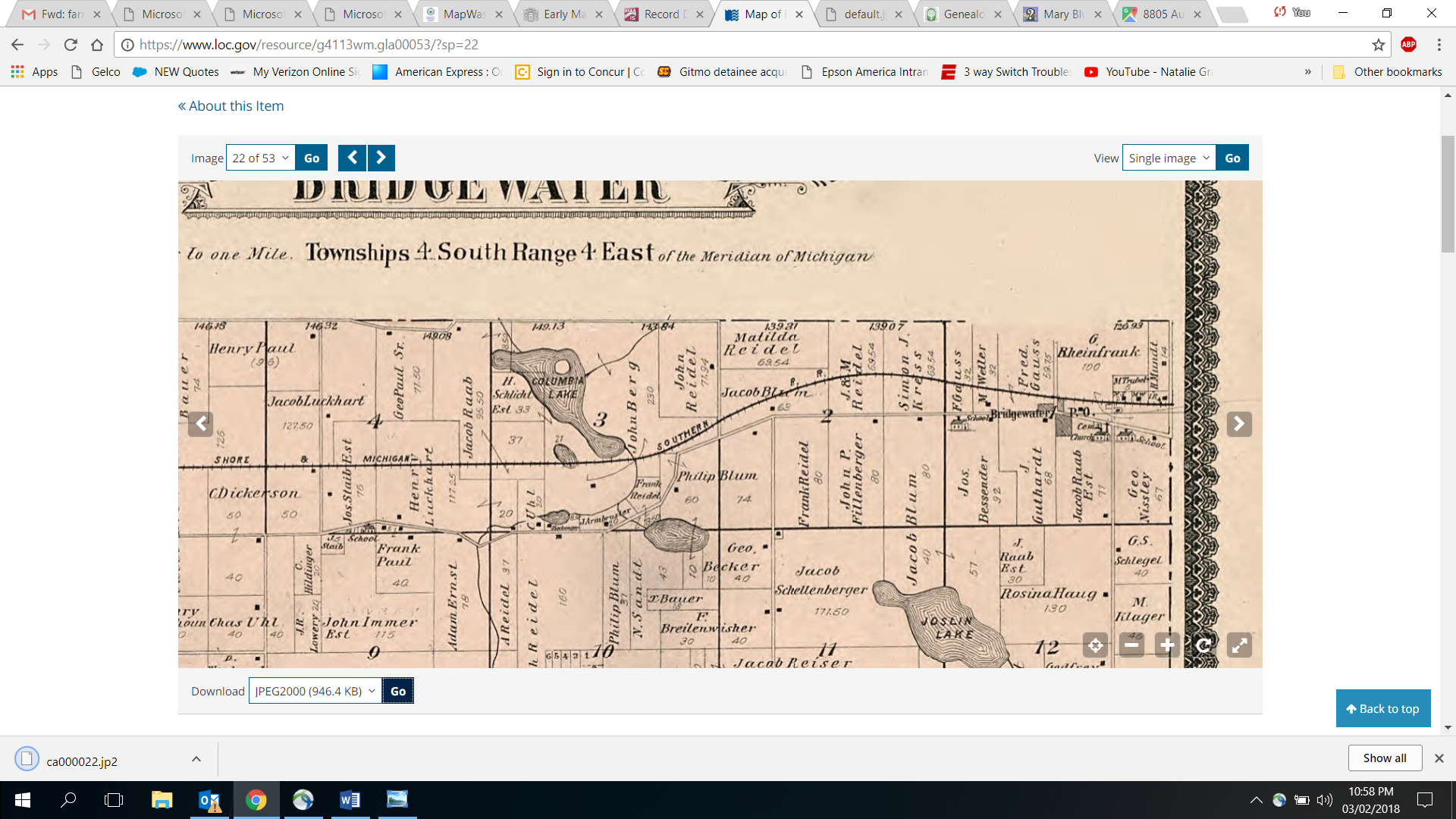 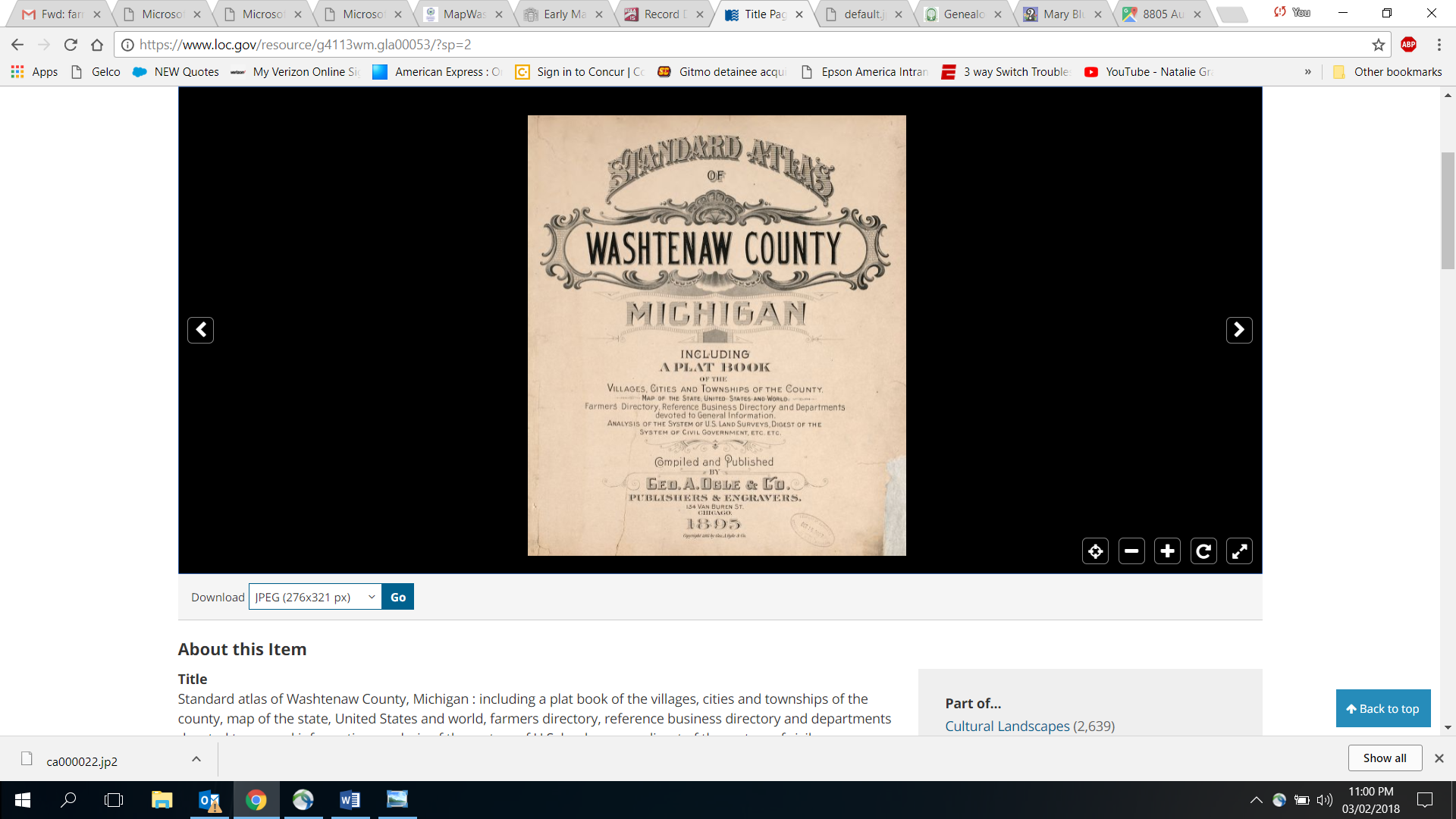 